No.1 Chhota Bheem, India      	I am Chhota Bheem, known to almost every Indian kid. I live in the kingdom of Dholakpur. I am smart and strong, and my friends and I have the agility to address a lot of problems.       	Once a group of archaeologists accidentally freeing an ancient sorcerer, Damyaan, from his curse when they were excavating in Dholakpur. Damyaan sought revenge for his long imprisonment, so he released his dark magic. My friends and I went on a quest to stop him and save Dholakpur from his malevolent intentions.      	We were blessed to get the help from the divinity and a sage old man. We discovered that Damyaan’s weakness was the magical herb Sanjeevani Booti. I can now still recall the fierce battle with the evil sorcerer. Armed with Sanjeevani Booti, we vanquished him once and for all. Trust me, wisdom and friendship help you devise any plan to overcome an obstacle.Game question card:1A. When I say “vanquish”, what do I mean?1B. According to you, what have contributed to our final victory?No.2 Meena, Bangladesh      	My name is Meena, and my story has inspired tons of Bangladeshi girls. I live together with my papa, mama and my brother Raju. I am a clever and diligent girl, so I do well in school. But there was this time my father was worried because our family had run out of money.       	My father and I had to go to the shopkeeper to get a loan of rice. The shopkeeper tried to cheat us by increasing the amount of the debt, but I stopped him thanks to my ability to read! Meanwhile, my mother had to find ways to earn money. Because mama had to leave home to work, I would have to drop out of school and attend to housework.       	The school teacher visited our home and told my mother that she could work from home, starting a business. By using my knowledge, I helped mama to raise a cow and successfully made money. I have constantly been fighting to defend my education. Game question card:2A. How do you understand the word “defend”? What else do you think we need to defend?2B. Why do you think am I so determined to stay in school?No.3 Kiri Mama, Sri Lanka      	I am Kiri Mama and I live in a Sri Lankan village where people never used umbrella on rainy days. Instead, they used banana or yam leaves. One day, for the first time I went to town and found those flower-shaped things they called umbrella. I was so fascinated that I bought one for myself. I decided that I would proudly show my umbrella to everyone.       	When I went back to the village, the dusk was falling so it was getting dark. Before I entered a coffee shop, I hid my umbrella behind the wall because I wanted to show it in a better lit environment. But I went out and found my umbrella gone. I was so upset, and I went to town and got one again. To my surprise, when I went back and had a coffee again, the same thing happened. And again and again, it just kept happening. I wondered who stole my umbrellas!!!       	In order to find out, I did it again, but this time I put some paper pieces in the umbrella for me to trace. The paper pieces guided me to a tree where all my missing umbrellas were hanging from a branch! With so many umbrellas, I opened a shop in my village. Finally, I found that it was an unusual thief – a monkey!Game question card3A. Please use another word to say “dusk”.3B. Have you ever found yourself discovering things you've never seen before in a new environment? What was it? How did you feel and what did you do with it?No.4 Cricket, VietnamHi! Just call me cricket. You know, as an insect, I wasn’t given a name. Before the form of the cricket you are now seeing, I was in an egg. Is this new to you? Did you know that crickets are oviparous? Well, after hatching, I was taken care of by my mom, and I learned important lessons about life and survival.      	As I grew up, I was so fascinated by the sights and sounds of nature. Oh, Vietnam, such a lovely place! Of course, I made friends with other insects and animals. I even have a friend, a wise old grasshopper whose name is Master Hop. Wait a minute, how did he get a name?      	Anyway, life went on and things happen. One day, tragedy struck when my home was destroyed by a storm. I became homeless and alone. However, with the help of my friends and the kindness of strangers, I overcame adversity and found a new place to call home.      	As the seasons change and time passes, I reflect on my experiences and the lessons I have learned. I find that life is a river full of ups and downs, and I guess the determination will be the oar to navigate it.Game question card:4A. Do you get the meaning of “oviparous”? Could you name another animal that is oviparous?4B. My home was destroyed by a storm. So, what might destroy the home of you mankind? What could we do to make our home stronger?No.5 Maliang, China      	I am Maliang, a boy from a poor family in rural China. I am talented in drawing. People laughed at my dream, claiming that the poor had no place among artists. I was not convinced and unceasingly I practiced drawing with wooden sticks.      	One night, a white-bearded old sage appeared and gave me a brush. I was so happy, and I tried drawing a rooster on the wall. And that’s when magic happened. The rooster came to life! It turned out that whatever I drew with the enchanted brush would become real! I began to draw for the poor and kind-hearted people in the village every day.       	A greedy rich man from a neighboring village captured me for his own gain. I refused his requirements, so he put me in jail. But I painted a door to freedom.Game question card:5A. Please explain the word “greedy” in your own way. 5B. What would you create if you had my magic brush and why?No. 6 Amu Nowruz, Iran      	I am Amu Nowruz. All Iranian people love me, and they would also call my Baba Nowruz.      	 I show up annually at the beginning of spring, at Vernal Equinox. After a harsh and long winter, I would tell everyone in town that spring is about to come, so I am a messenger of a hope and renewal. At the same time, I am a gift bearer, too! The gifts I take are often symbolic items of the prosperity of the earth. No.7 Sitti, PalestineJust so you know, dear story collector, ‘Sitti’ actually means grandma in Arabic- it’s not my name. That’s how my granddaughter called me. She lived in the United State, on the other side of the earth. Once she came to Palestine to see me. It was a pity that we could not communicate because we didn’t speak the same language. We had my son which is her father as our translator. You know what? Soon, we invented a new language of our own. Isn’t that genius? We had very contrasting lifestyles, but we got along, and she especially enjoyed the lemonade under the lemon tree. She even helped me dry my hair and she was actually pretty surprised to see my long hair under the scarf. Oh, bidding farewell was bittersweet. When my precious little girl returned to USA, she even wrote a letter to the US president, telling mt story and my life, saying that she voted for peace. I am so proud of her.Game question card:7A. Do you know what “bid farewell” means? How do you feel when you bid farewell to your friends?7B. Do you think speaking different tongues could be a hindrance to people's friendship and love? How do you overcome this?No.8  Jim Button and Luke the locomotive engineer, Germany      	Hello! My name is Jim Button and the old dude beside me is Luke. The story begins on the tiny island of Morrowland. I was told that I was sent to this island with an unclear address and adopted by the islanders. I grew up alongside Luke, the locomotive engineer. Oh, right! And there was Emma, the locomotive. Emma was amazing because she served as the engine and the leader of the train. But as I grew older and bigger in size, the King worried about the island's limited space and ordered Emma to be removed. Luke and I were just so upset by this decision. We turned Emma into a makeshift ship and left the island! We embarked on an adventure.      	We arrived in Ping, the capital of Mandala, where we befriended a young boy named Ping Pong. We learned that the emperor’s daughter, Princess Li Si, had been kidnapped. I decided then that we were going to rescue her! Along the way, we encountered Mrs. Grindtooth, the leader of the Wild 13 gang, and discovered connections to my mysterious past.      	With the help of new friends and facing numerous challenges, including confronting Mrs. Grindtooth and rescuing kidnapped children, Luke and I succeeded in freeing Li Si and returning her to Ping. We were hailed as heroes and given a floating island as a reward, named New-Morrowland!        	Returning to Morrowland, Li Si and I became engaged, and I even received a small locomotive named Molly as a gift!Game question card:8A. What is a “locomotive”?8B. Why do you think our engagement gift, Molly, the small locomotive means a lot to me?No.9 Anne Shirley, CanadaI am Anne Shirley, and my story begins in the quaint village of Avonlea on Prince Edward Island, Canada. I was an orphan adopted by siblings Marilla and Matthew. It was initially a mix-up that brought me to Green Gables because at first, they wanted a boy to help with farming. Luckily, from the moment I arrived at Green Gables, I felt like I had found my true home. Every moment was filled with laughter and love.I went to Avonlea’s public school and built bonds. My best friend is Diana Barry, I discovered the true meaning of friendship. There was this boy called Gilbert who made fun of my red hair. I refused to be friend with him. But gradually, his teasing became genuine respect for me. Even I couldn’t believe that annoying Gilbert became my steadfast friend. My hard work earned me scholarship to attend school. But Matthew tragically died of heart attack after reading the news that Abbey Bank where we kept all our money had failed. I grieved the loss of someone I loved. I realized then that it was time for me to embrace adulthood and responsibilities. Game question card:9A. How do you understand “grieve”?9B. What made me realize the meaning of growing up? What else do you think helps us grow up?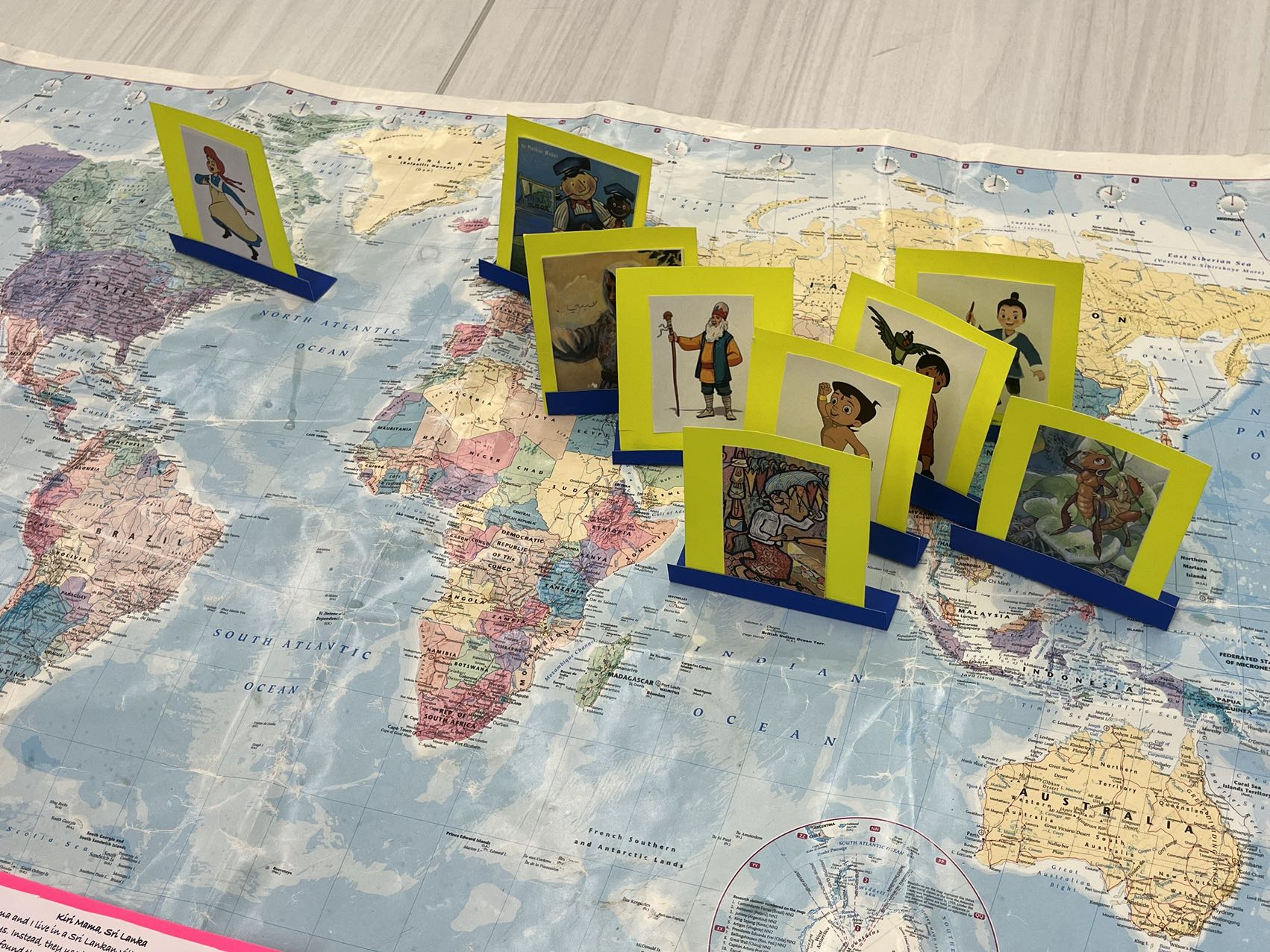 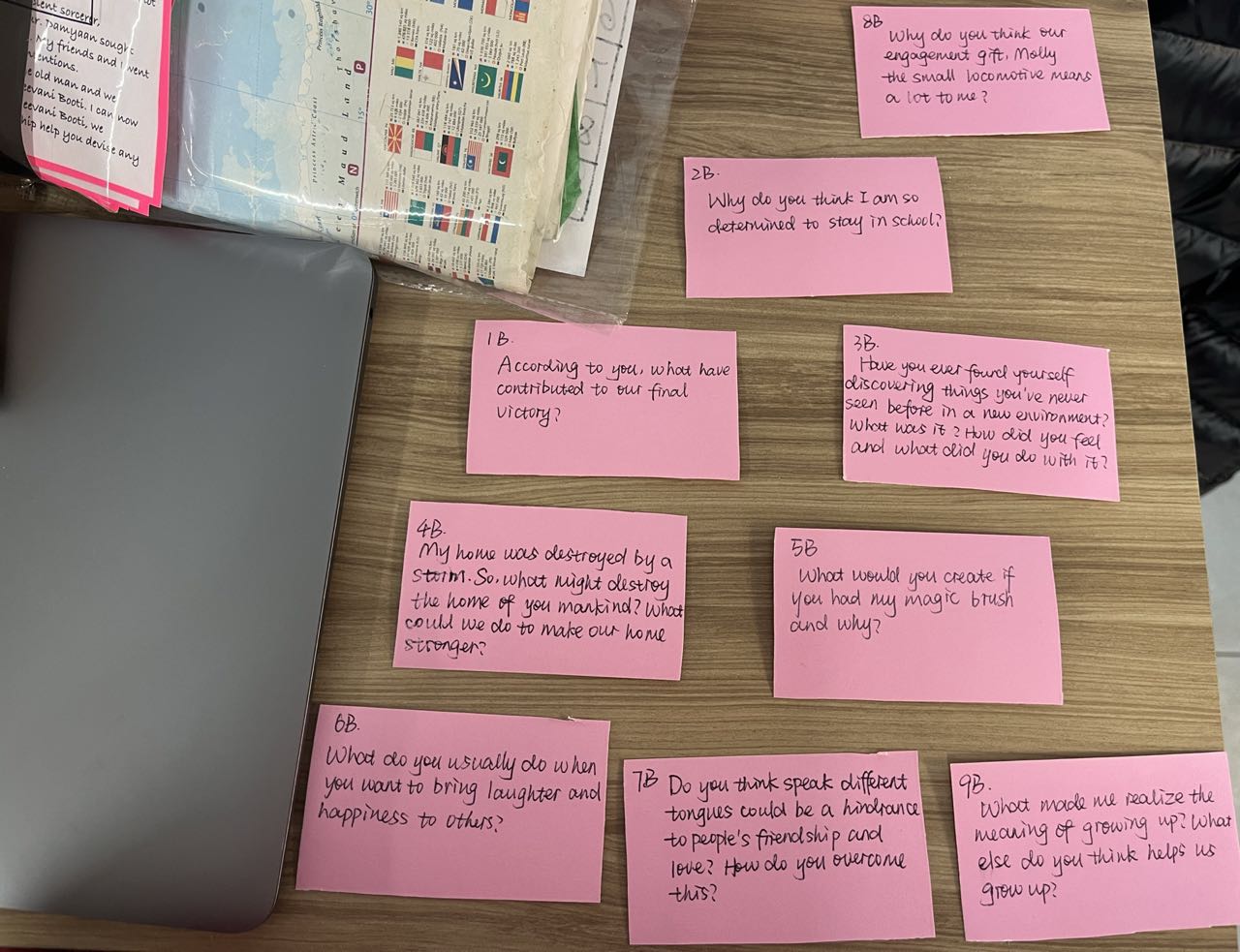 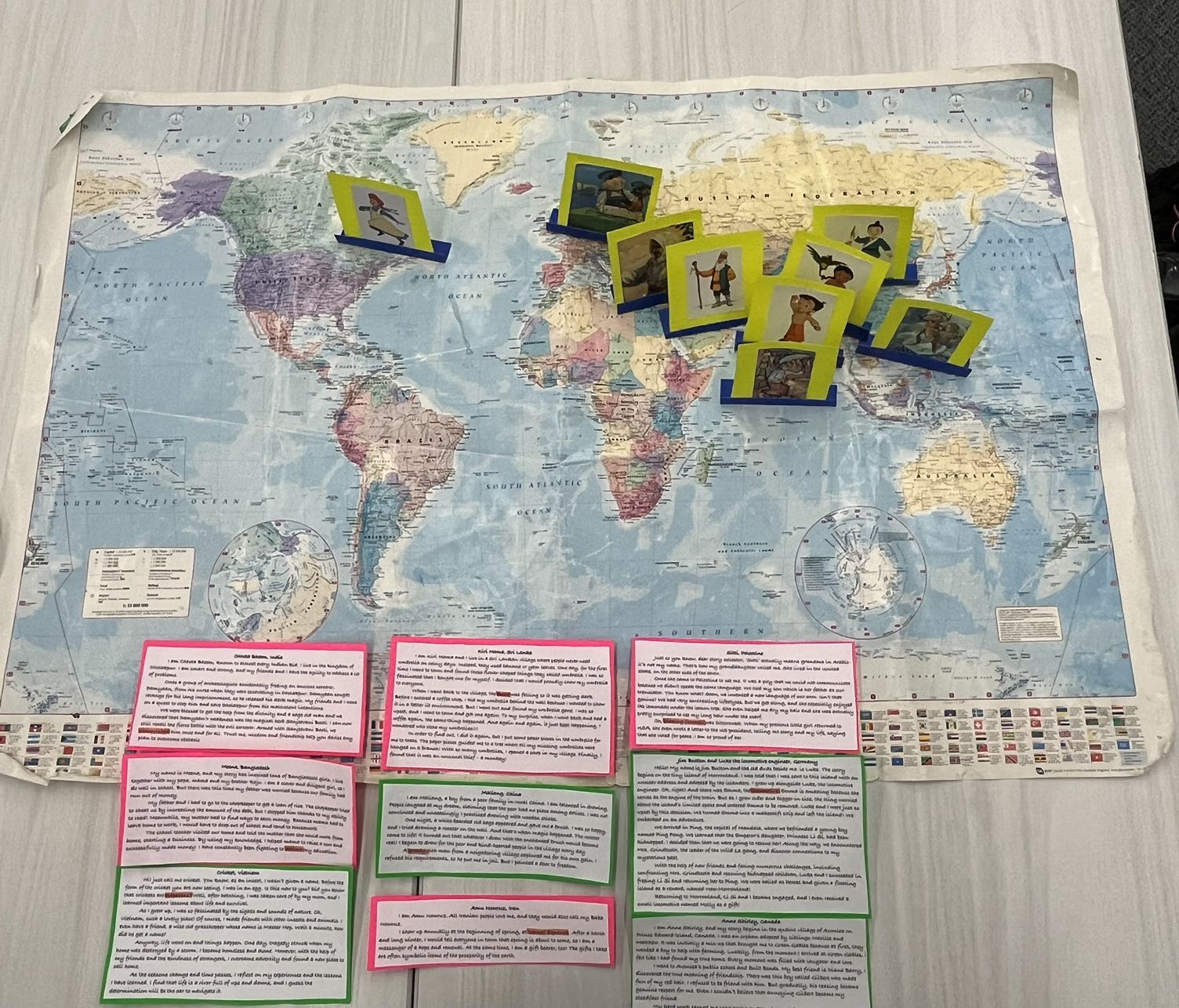 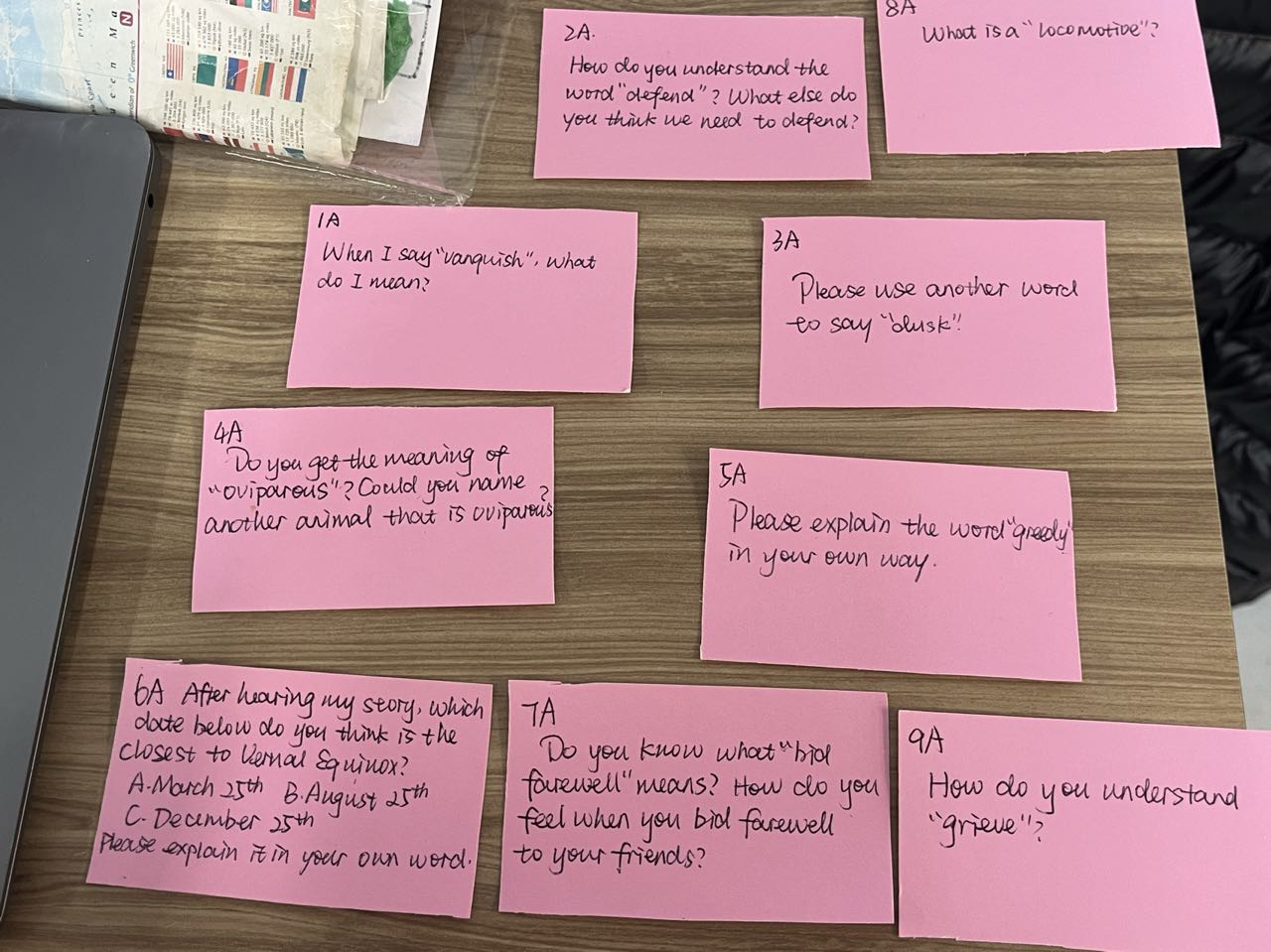 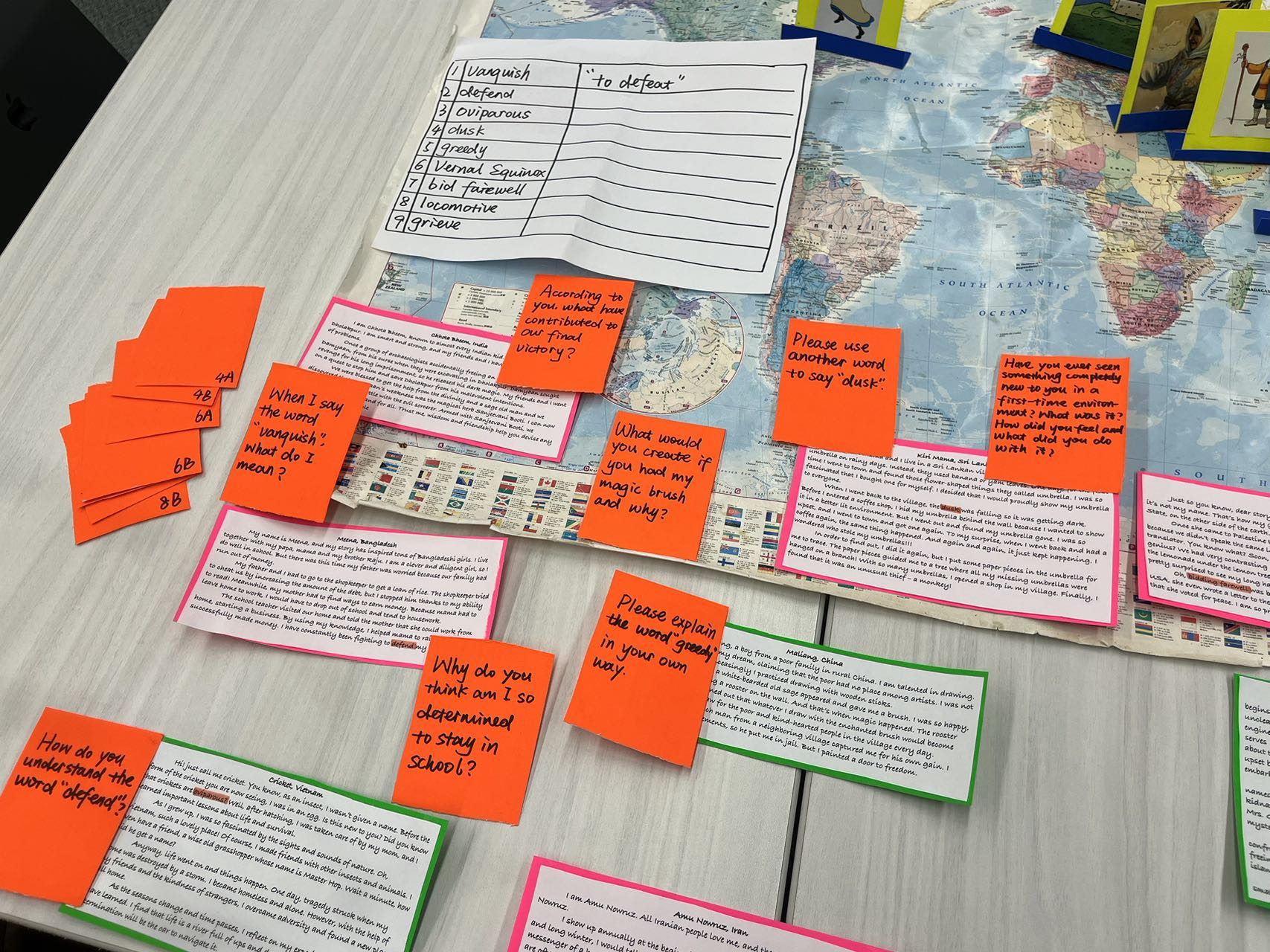 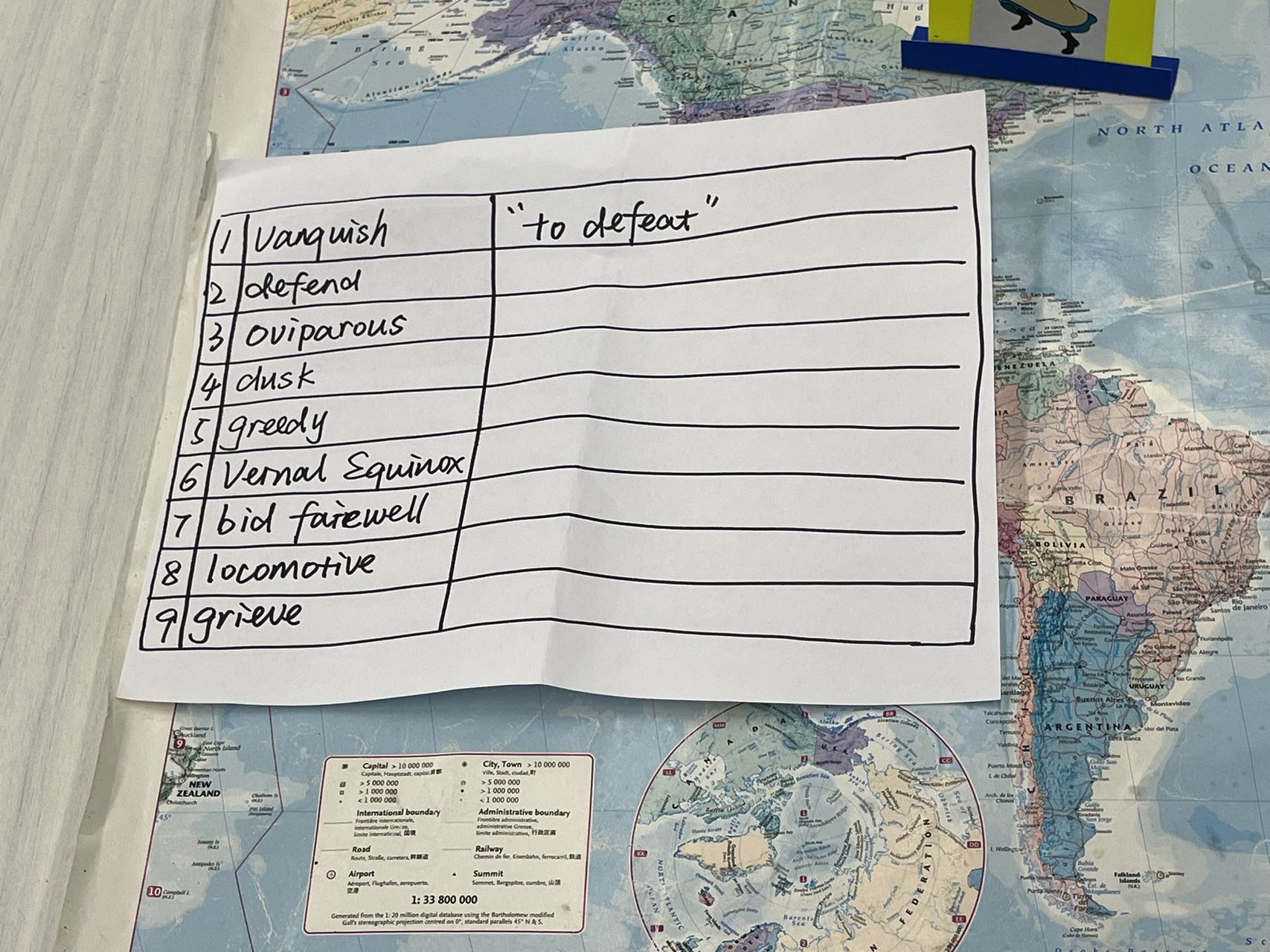 Game question card:6A. After hearing my story, which date do you think is the closest to Vernal Equinox?     A. March 25th   B.  August 25th  C. December 25th Could you please explain Vernal Equinox in your own word? 6B. What do you usually do when you want to bring laughter and happiness to people? 